第３回　栗原フォトクラブ写真展　（2014年）ハーモニーホール座間　にて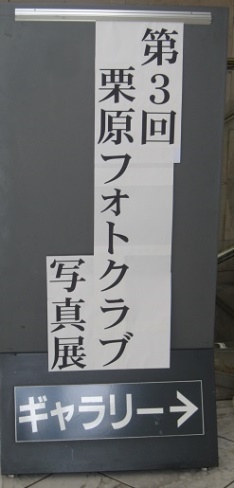 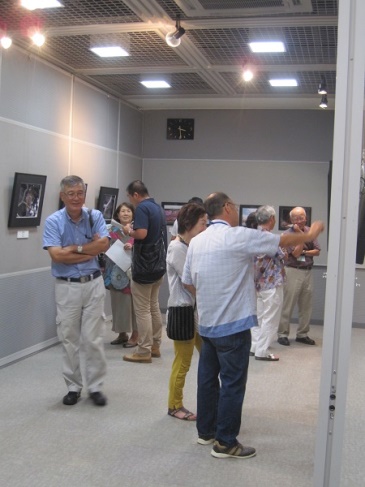 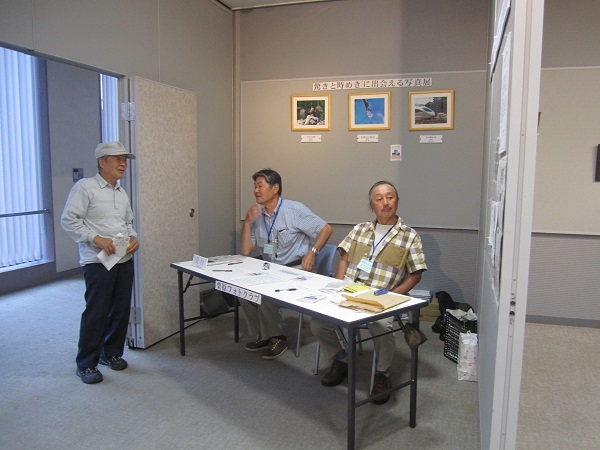 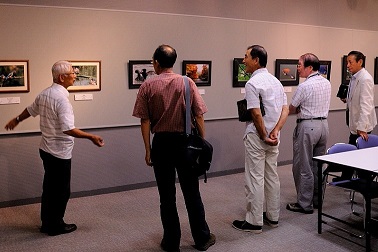 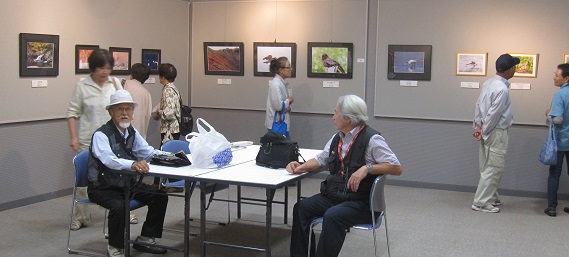 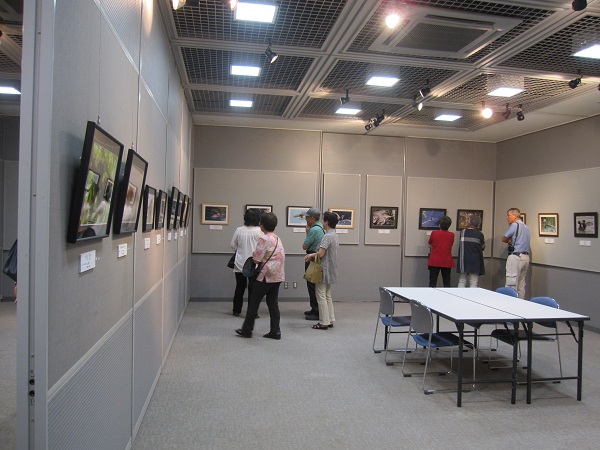 いつも多くのお客様が来られていました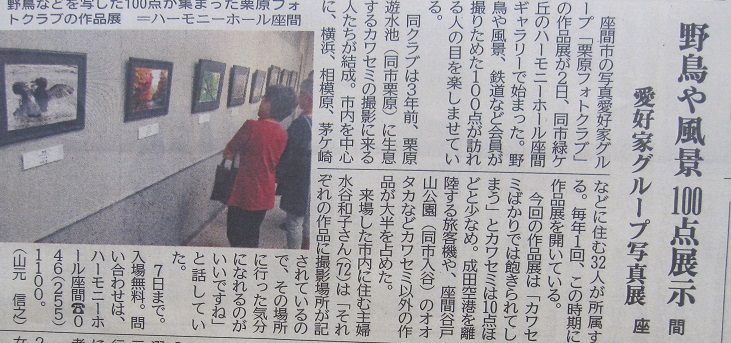 新聞記事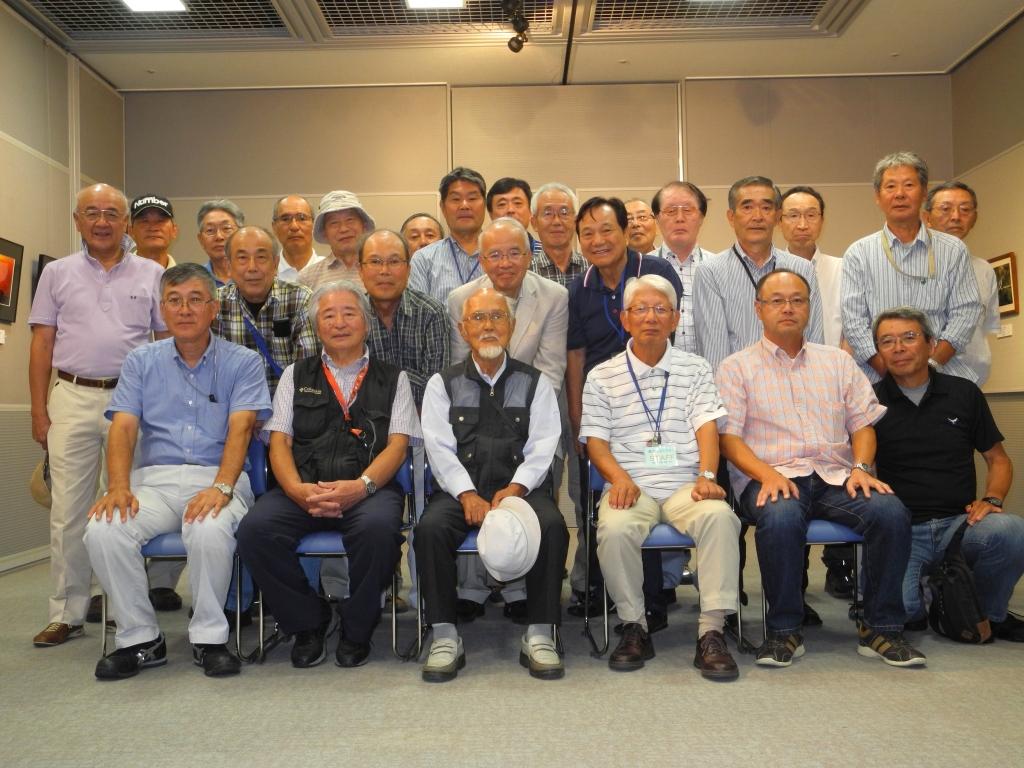 　　　　　　　　　　　　　2014年９月７日